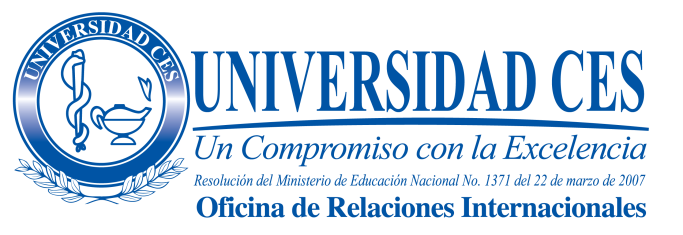 FORMULARIO DE POSTULACIONEstudiante de Intercambio(Application Form/ Exchange Students)Información PersonalPersonal information:En caso de emergencia, por favor contactar a:In case of emergency, please contact:Información AcadémicaAcademic InformationSi su lengua materna no es el español, por favor complete.If you are not a Spanish native speaker, please complete:Los alumnos extranjeros  que postulen a la Universidad CES cuya lengua materna no sea el español, deberán acreditar conocimientos del idioma español que correspondan al menos a un nivel Intermedio/ intermedio-altoAll exchange students who apply to CES University and whose native language in not Spanish, Should demonstrate Spanish Proficiency that corresponds at least to an Intermediate/ upper- intermediate level. Información MédicaMedical informationEs obligatorio para todos los estudiantes extranjeros contar con un seguro de salud con cobertura internacional durante su estadía en Colombia.It is a mandatory requirement for all Exchange students to have a medical insurance with international coverage during their visiting term(s) in Colombia.  El participante certifica que conoce y cumple los requisitos del convenio y que se ciñe al reglamento de la Universidad CES, el cual podrá descargar en la siguiente dirección electrónica: http//:ces.edu.co/reglamentos.aspx: Enviar toda la Información aSend all information requested to:Oficina de Relaciones InternacionalesOsaldarriaga@ces.edu.colmesa@ces.edu.co NombreFirst NameNombreFirst NameApellidosLast NameApellidosLast NameApellidosLast NameDirección PermanentePermanent AddressDirección PermanentePermanent AddressDirección PermanentePermanent AddressDirección PermanentePermanent AddressDirección PermanentePermanent AddressDirección PermanentePermanent AddressCiudadCityPaísCountryPaísCountryPaísCountryTeléfonoTelephoneE- MailE- MailE- MailFecha de Nacimiento Date of Birth (dd/mm/yy)Fecha de Nacimiento Date of Birth (dd/mm/yy)Fecha de Nacimiento Date of Birth (dd/mm/yy)Fecha de Nacimiento Date of Birth (dd/mm/yy)Fecha de Nacimiento Date of Birth (dd/mm/yy)NacionalidadNationalityNacionalidadNationalityNacionalidadNationalityNúmero de PassaportePassport N°Número de PassaportePassport N°Número de PassaportePassport N°Expedido el:Issue Date (yy/mm/dd)Expedido el:Issue Date (yy/mm/dd)Expedido el:Issue Date (yy/mm/dd)Expedido el:Issue Date (yy/mm/dd)Válido Hasta:Expire Date (yy/mm/dd)Válido Hasta:Expire Date (yy/mm/dd)Válido Hasta:Expire Date (yy/mm/dd)NombresFirst nameApellidosLast NameApellidosLast NameDirecciónAddressCiudad CityCiudad CityPaísCountryPaísCountryTeléfonoTelephoneInclude Area codesTeléfonoTelephoneInclude Area codesCell phoneInclude area codesCell phoneInclude area codesCell phoneInclude area codesCell phoneInclude area codesParentescokinshipParentescokinshipE-MailE-MailE-MailE-MailE-MailE-MailE-MailE-MailE-MailE-MailE-MailE-MailUniversidad de OrigenHome UniversityProgramaSchoolSemestre que cursaYearCiudadCity/ StatePaísCountryPaísCountryTutor responsable de la RotaciónName of the Rotations responsable in Home Institution.Indique las áreas y especifique las RotacionesIndicate the areas and specify the subjectsIndique las áreas y especifique las RotacionesIndicate the areas and specify the subjectsIndique las áreas y especifique las RotacionesIndicate the areas and specify the subjectsPeríodo en el cual realizará la rotación.Período en el cual realizará la rotación.Período en el cual realizará la rotación.Idioma MaternoNative LanguageLee/readingComprende/comprehensionHabla/ SpeakingEscribe/WritingBásico/ BasicIntermedio/IntermediateAvanzado/AdvancedPor favor,  indicar si tienen alguna enfermedad que requiera de constante atención medica durante su estadía en Colombia.Please indicate if you suffer of any disease that requires constant medical attention during your staying in Colombia. El Solicitante debe remitir los siguientes documentos: (puede ser escaneados y enviarlos vía E-Mail)Carta de intención (Expresando su motivación para estudiar en Colombia y en la Universidad CES)Carta de recomendación del Decano o Jefe del programa.Hoja de vida – CVCertificado de notas de la universidad de origen.DECLARACIONDeclaro que la información entregada en esta postulación es correcta y completa. Entiendo que la Universidad CES puede rechazar mi postulación si la información entregada por mi es incompleta o incorrecta. Autorizo que se solicite a mi universidad información adicional que pueda respaldar mi postulaciónI declare that the information delivered is correct and complete.  I understand that the University CES can reject my application if the information delivered is incomplete or incorrect.  I authorize the request to my university for additional information that can support my application.Firma del Responsable de la rotación _______________________________Firma del Estudiante __________________________________	Fecha_____________________Students Signature                                                                                               date(dd/mm/yy)Necesita ayuda con la consecución de vivienda en Colombia:                Si:                  No: Requiere algún servicio especial durante si intercambio? Por favor explique:______________________________________________________________________________________________________________________________________________________________________________________________________________________________________________________________________________________________